16-Year-old was found stabbed in the rib cage area left to bleed out16-Year-old was found stabbed in the rib cage area left to bleed out16-Year-old was found stabbed in the rib cage area left to bleed out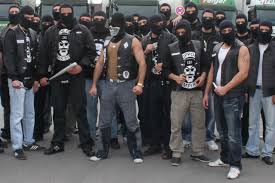 Dangerous picture of a deadly groupConnor O’CharchinAround 11:30 p.m., Andy, a 16-year-old boy who appeared to be a part of a dangerous “Royals” gang, was found dead on a sidewalk with a fatal stab wound around his rib cage area. It is suspected that he was in a gang related fight and lost his life in return.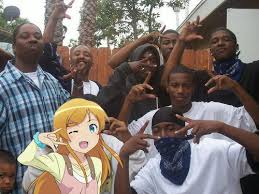 Another dangerous gang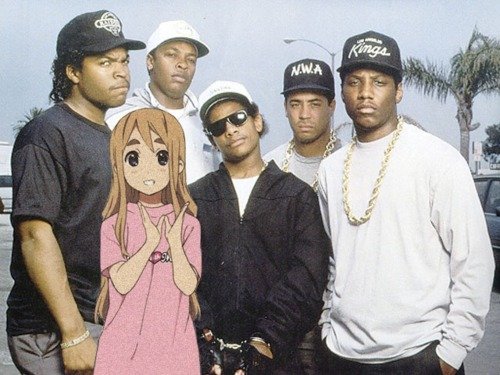 One of the most dangerous gang groups of all timeOne of the most dangerous gang groups of all timeDangerous picture of a deadly groupConnor O’CharchinAround 11:30 p.m., Andy, a 16-year-old boy who appeared to be a part of a dangerous “Royals” gang, was found dead on a sidewalk with a fatal stab wound around his rib cage area. It is suspected that he was in a gang related fight and lost his life in return.Another dangerous gangConnor O’CharchinAndy’s girlfriend was the one who found her boyfriends body on the sidewalk and was very shocked from what she had saw. “It was an awful sight” she said, “He said he would be back shortly from the corner store”. As of right now, the suspects are still on the loose. Please contact 245-456-1034 if you have found 3 males with the fitted description.Dangerous gangs